Problemas que afectan a los adolescentes: Intimidación:Sin importar el momento en el que hayas crecido, algunos adolescentes intimidaban a otros. Pero, la mayor parte del tiempo, quienes eran intimidados podían escaparse de eso al llegar a sus casas. Hoy en día, los adolescentes pueden escribir cosas desagradables sobre otros en redes sociales como Twitter, Facebook y MySpace. También pueden enviarse correos electrónicos y mensajes de texto con contenido desagradable. Teens Health (Salud Adolescente) informa que la intimidación determina que algunos adolescentes teman1 asistir a la escuela. Hoy en día, también hace que tengan miedo de chequear sus casillas de correo y mensajes de texto.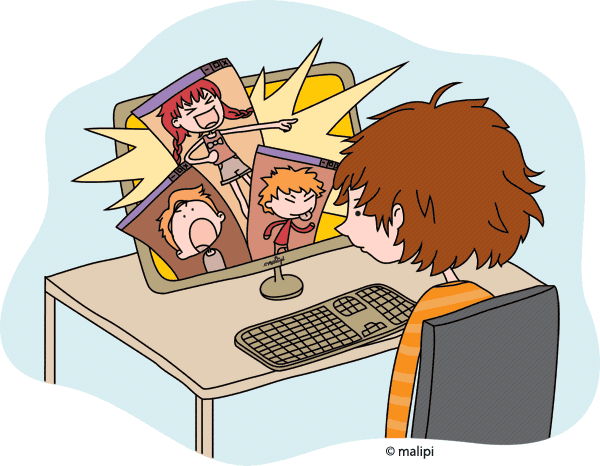 1tener miedo dePresión de los pares: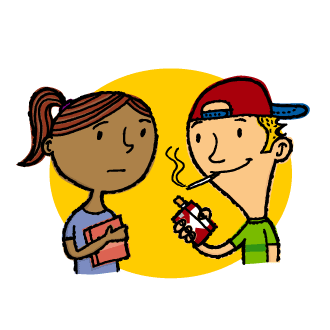 Los adolescentes luchan por encajar2, descubrir quiénes son en verdad y por descubrir la forma que les permita tomar decisiones contrarias a las de sus amigos. Si bien muchos adolescentes hacen bromas respecto a la presión de sus pares, se ven influenciados por lo que sus amigos dicen, hacen y por la ropa que usan. Resulta de gran ayuda que un adolescente tenga amigos y modelos positivos, pero cuando su grupo más cercano consume alcohol y drogas, tiene sexo sin protección y toma otras decisiones riesgosas, puede resultar en consecuencias dañinas. 2ser popular o como otros estudiantesPeso: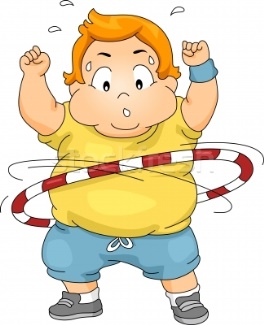 MayoClinic.com informa que las tasas3 de obesidad adolescente están subiendo en los Estados Unidos. Muchos adolescentes luchan con hábitos de comida poco saludables y necesitan más información acerca de cómo sostener una dieta saludable y realizar ejercicio. Algunos comienzan a sentirse culpables acerca de sus cuerpos, incluso los que tienen un peso saludable, lo que puede conducir a desórdenes alimenticios, depresión y baja autoestima.3númerosUso de drogas y alcohol:MayoClinic.com informa que muchos adolescentes experimentan con drogas y alcohol. De todos modos, existe una diferencia sustancial entre experimentar y abusar. Si bien la simple experimentación con drogas puede volverse peligrosa, los adolescentes ponen su salud y sus vidas en riesgo4 cuando abusan de esta clase de sustancias. El abuso puede conducir a trastornos de la salud mental como depresión o ansiedad, comportamientos peligrosos como el sexo sin protección y problemas en la escuela.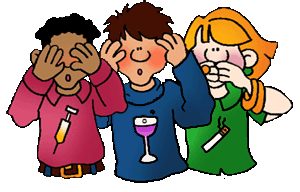 4risk Con tu grupo… Escojan el tema que les parece lo más importante o grande con los estudiantes hoy en día.  Crean una lista de cinco argumentos porque esté es lo más importante con ejemplos que han visto en WiHi (puedes cambiar nombres para proteger las identidades).Sean listos para presentar sus argumentos a la clase. Den dos ideas que los estudiantes/profesores/directores pueden hacer para combatir este problema. 